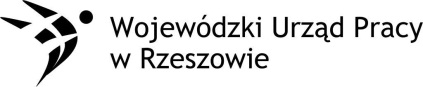 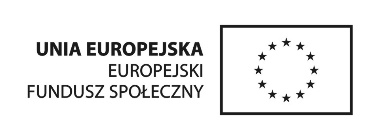 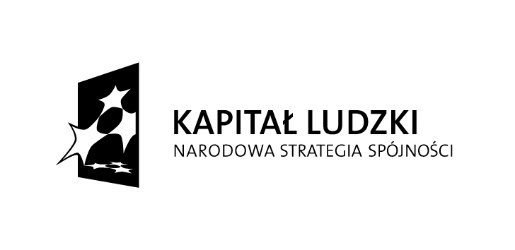 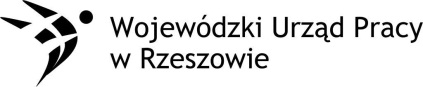 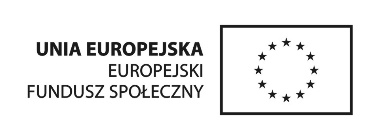 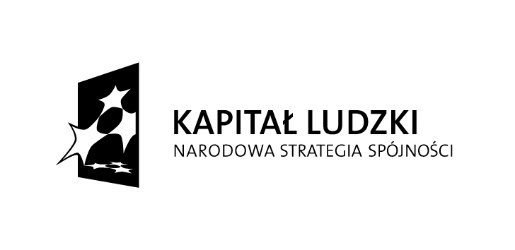 Podkarpacie stawia na zawodowców                                                                                                 Nr Projektu WND-POKL.09.02.00-18-001/12ZAPROSZENIE DO SKŁADANIA OFERT                                                                                dla zamówień o wartości nie przekraczającej                                                                             wyrażonej w złotych równowartości 30 000 euroGmina Tarnobrzeg                                                                                                                             ul. Kościuszki 32                                                                                                                                 39-400 Tarnobrzeg                                                                                                                              NIP 867-20-79-199                                                                                                                      REGON 830409092zwana w dalszej części Zaproszenia Zamawiającym, działająca przez Pełnomocnika  Marka Szczytyńskiego – Dyrektora Zespołu Szkół Ponadgimnazjalnych Nr 2 im. Bartosza Głowackiego, 39-400 Tarnobrzeg, ul. Kopernika 18, tel. 15 822-55-57, www.rolnik.tbg.net.pl zaprasza do składania ofert w postępowaniu o udzielenie zamówienia pn: :  Doradztwo zawodowe – zakup oprogramowania do komputerów w ramach projektu „Podkarpacie stawia na zawodowców” współfinansowanego przez Unię Europejską ze środków Europejskiego Funduszu Społecznego Priorytet IX. Rozwój wykształcenia i kompetencji w regionie w ramach Działania 9.2 Programu Operacyjnego Kapitał Ludzki – Podniesienie atrakcyjności i jakości szkolnictwa zawodowego. Rodzaj zamówienia: dostawaOkreślenie przedmiotu zamówienia:Przedmiotem zamówienia jest:dostawa programów komputerowych - Testów Kariery, załącznik nr 1 do Zaproszenia do złożenia oferty. Wartość zamówienia będzie wynikała z przemnożenia planowanej ilości programów i cen jednostkowych.                                                                                                                                 Nazwa i kod Wspólnego Słownika Zamówień CPV:  48000000-8 Pakiety komputerowe i systemy informatyczneSposób uzyskania informacji dotyczących przedmiotu zamówienia: Szczegółowe informacje dotyczące przedmiotu zamówienia można uzyskać osobiście w siedzibie zamawiającego tj. – Zespół Szkół Ponadgimnazjalnych nr 2 im Bartosza Głowackiego w Tarnobrzegu; ul. Kopernika 18 (sekretariat szkoły) lub telefonicznie pod numerem tel. 15 822-55-57.                                                                                                          Osoby uprawnione do kontaktów z wykonawcami:Marzena Karwat –Asystentka Koordynatora Projektu Marek Szczytyński – Dyrektor SzkołyTermin wykonania zamówienia:  Zamówienie będzie wykonane  do dnia 08.06.2015 roku.      4. Specyfikacja zamówienia:Oferta powinna zawierać sumaryczną cenę obejmującą materiały o nazwie, jednostce miary     i ilości określonej w załączniku nr 1. Koszty dostawy pokrywa wykonawca; Opis sposobu wyboru oferty najkorzystniejszej: Oferta z najniższą ceną złożona przez wykonawcę, spełniającego określone wymogi 
 specyfikacji zostanie wybrana jako oferta najkorzystniejsza.Miejsce i termin składania ofert:Oferty należy składać w siedzibie Zespołu Szkół Ponadgimnazjalnych Nr 2 
w Tarnobrzegu, ul. Kopernika 18 (sekretariat szkoły) osobiście lub pocztą w terminie do dnia 26.05.2015 r. do godz. 10.00. Otwarcie nastąpi w dniu 26.05.2015 r. o godz.11.00 Ofertę należy umieścić w zamkniętym opakowaniu, uniemożliwiającym odczytanie zawartości bez uszkodzenia tego opakowania. Opakowanie winno być oznaczone nazwą (firmą) i adresem Wykonawcy, zaadresowane na adres: Zespół Szkół Ponadgimnazjalnych nr 2 im B. Głowackiego 
w Tarnobrzegu, ul. Kopernika 18, 39-400 Tarnobrzegoraz opatrzone nazwą zamówienia: „DORADZTWO ZAWODOWE – ZAKUP OPROGRAMOWANIA DO KOMPUTERÓW W PROJEKCIE PODKARPACIE STAWIA NA ZAWODOWCÓW” Nie otwierać przed dniem  26.05.2015 r. do godz. 11.0 0Informacja o wyborze najkorzystniejszej oferty: Informacja o wyborze najkorzystniejszej oferty zawierająca: nazwę (firmę), siedzibę   i adres wykonawcy, którego ofertę wybrano jako najkorzystniejszą zostanie przekazana 
wykonawcom w terminie 7 dni od dnia składania ofert.Informacja o terminie i miejscu podpisania umowy:                                                                                             Informacja o terminie i miejscu podpisania umowy zostanie przekazana telefonicznie Wykonawcy, którego oferta będzie wybrana, jako najkorzystniejsza. Tarnobrzeg, dnia 18.05.2015 rZałącznik nr 1Wykaz Testów KarieryLp.NazwaOpisWartość nettoWartość brutto1. Test umiejętności rozpoznawania mocnych i słabych stron Licencja na 5 lat na 10 stanowisk komputerowych w obrębie tylko jednej lokalizacji nabywcy. 2. Test preferencji i predyspozycji zawodowych v 2.0 Licencja na 5 lat na 10 stanowisk komputerowych w obrębie tylko jednej lokalizacji nabywcy. 3. Test wstępnych zainteresowań branżowych 
Test dla szkół podstawowych i gimnazjów.
Licencja na 2 lata na 5 stanowisk komputerowych w obrębie tylko jednej lokalizacji nabywcy. 4 Test "Samoocena zainteresowań zawodowych" v 2.0 Licencja na 5 lat na 10 stanowisk komputerowych w obrębie tylko jednej lokalizacji nabywcy. 5. Test "Kompetencje - filary sukcesu" v 2.0 Licencja na 5 lat na 10 stanowisk komputerowych w obrębie tylko jednej lokalizacji nabywcy. 6. Test "Czy akceptuję siebie?" v 2.0 Licencja na 5 lat na 10 stanowisk komputerowych w obrębie tylko jednej lokalizacji nabywcy. 7. Test "Czy jestem asertywny?" v 2.0 Licencja na 5 lat na 10 stanowisk komputerowych w obrębie tylko jednej lokalizacji nabywcy. 8. Test "Czy jestem konsekwentny?" v 2.0 Licencja na 5 lat na 10 stanowisk komputerowych w obrębie tylko jednej lokalizacji nabywcy. 9. Test "Czy jestem kreatywny?" v 2.0 Licencja na 5 lat na 10 stanowisk komputerowych w obrębie tylko jednej lokalizacji nabywcy. 10. Test "Czy jestem przedsiębiorczy?" v 2.0 Licencja na 5 lat na 10 stanowisk komputerowych w obrębie tylko jednej lokalizacji nabywcy. 11. Test "W jaki sposób się uczę?" v 2.0 Licencja na 5 lat na 10 stanowisk komputerowych w obrębie tylko jednej lokalizacji nabywcy. 12. Test "Zarządzanie czasem" v 2.0 Licencja na 5 lat na 10 stanowisk komputerowych w obrębie tylko jednej lokalizacji nabywcy. 13. Test "W jaki sposób poznaję i organizuję świat?" v 2.0 Licencja na 5 lat na 10 stanowisk komputerowych w obrębie tylko jednej lokalizacji nabywcy. 